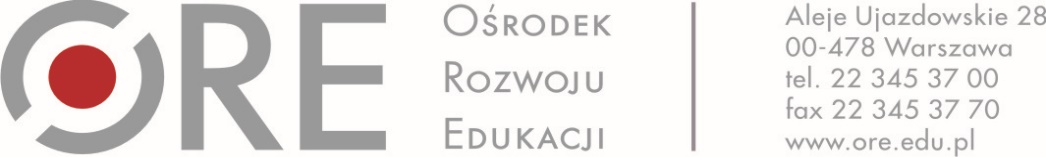 Warszawa, dnia 07 czerwca 2018 r.Dot.: postępowania Nr WA.ZUZP/261/31/2018Unieważnienie czynności Wykluczenia Wykonawcy  w cz. 27 oraz wybór najkorzystniejszej ofertyZamawiający Ośrodek Rozwoju Edukacji informuje, iż dokonał unieważnienia czynności wykluczenia Wykonawcy Oferty Nr 2  z dnia 30 maja 2018 r. Zamawiający w wyniku ponownej analizy Oferty i czynności dokonanej, uznaje, iż Oferta jest ważna, niepodlegająca odrzuceniu a Wykonawca wykluczeniu. Wykonawca wykazał spełnienie warunków udziału w postępowaniu, a więc wezwanie do złożenia uzupełnienia było niezgodne z ustawą z pzp jak również z SIWZ.W wyniku powtórzenia czynności badania i oceny Zamawiający dokonał wyboru najkorzystniejszej oferty Nr 2 dla autora i redaktora.Część 27Grupa zawodów Budowa i strojenie fortepianów i pianin - 4 autorów i 1 redaktor merytoryczny w zawodzie 311934 Technik budowy fortepianów i pianin / Technik budowy i strojenia fortepianów i pianinOFERTY NAJKORZYSTNIEJSZE:Oferta Nr 1 – autor: Marcin Kaftanowicz; Pawłówek 79G, 62-800 KaliszOferta Nr 2 – autor i redaktor:  Wojciech Kuleczka; ul. Wspólna 61/17, 00-687 WarszawaNr ofertyNazwa i adres WykonawcyAutorAutorAutorRedaktorRedaktorRedaktorNr ofertyNazwa i adres WykonawcyCena – kryterium 20%Doświadczenie kryterium 80%Razem punktyCena – kryterium 20%Doświadczenie kryterium 80%Razem punkty 1Marcin KaftanowiczPawłówek 79G, 62-800 Kalisz7.000,00 zł20,00 pkt60,00 pkt80,00 pkt2Wojciech Kuleczkaul. Wspólna 61/17, 00-687 Warszawa7.000,00 zł20,00 pkt60,00 pkt80,00 pkt1.500,00 zł20,00 pkt20,00 pkt40,00 pkt